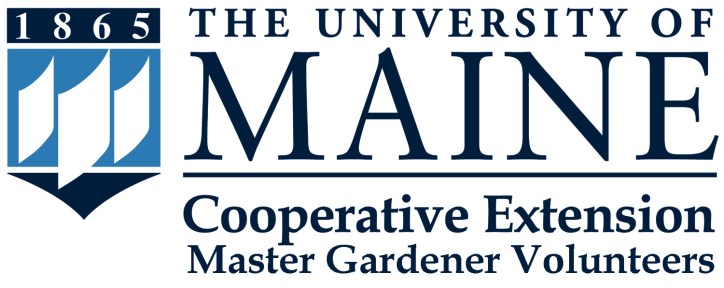 Putting knowledge to work with the people of Maine Request for Master Gardener Volunteer Assistance Send completed form to:  Androscoggin-Sagadahoc Counties Office 24 Main Street, Lisbon Falls, ME 04252-1505 • 207.353.5550 fax 1.866.500.9088 or email Lynne HollandDate:	 	 	 	Organization:  Mailing Address:  Contact Person:				 	Phone #:  Email Address:  Name of Project:  What are the educational benefits of this project and for what age group? Specifically, what tasks are to be completed?   How large, in dimension, is this project? (if applicable) What is the quality of the soil?  (if applicable, a soil test may be required) Does the organization have the necessary materials and resources (plant materials, soil amendments, structures, etc.)? Can the organization provide the necessary tools?  If not, what tools should the Master Gardener bring? If ongoing maintenance is required, is the organization capable of providing it? What is the timeline for this project?